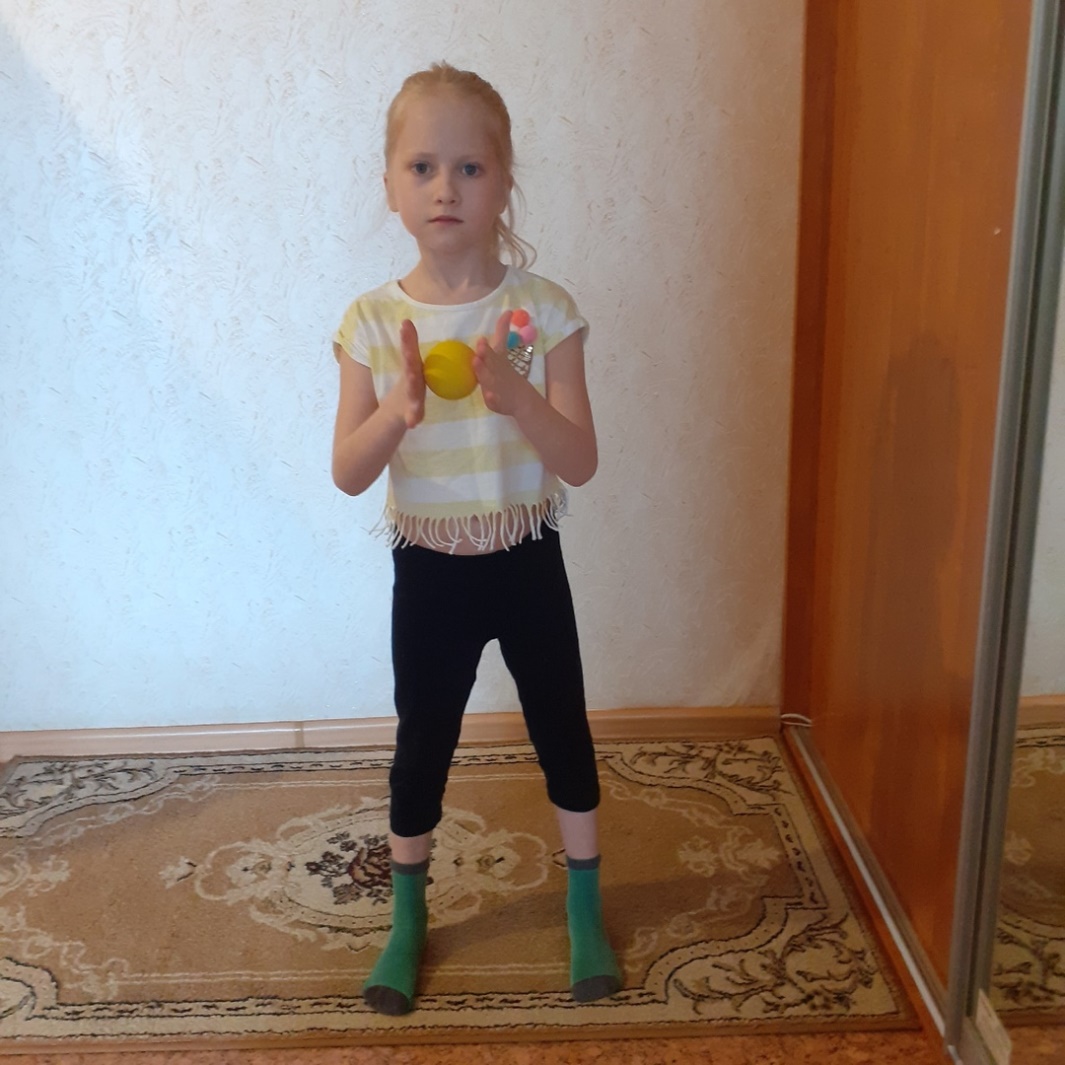                                                                           рис. 1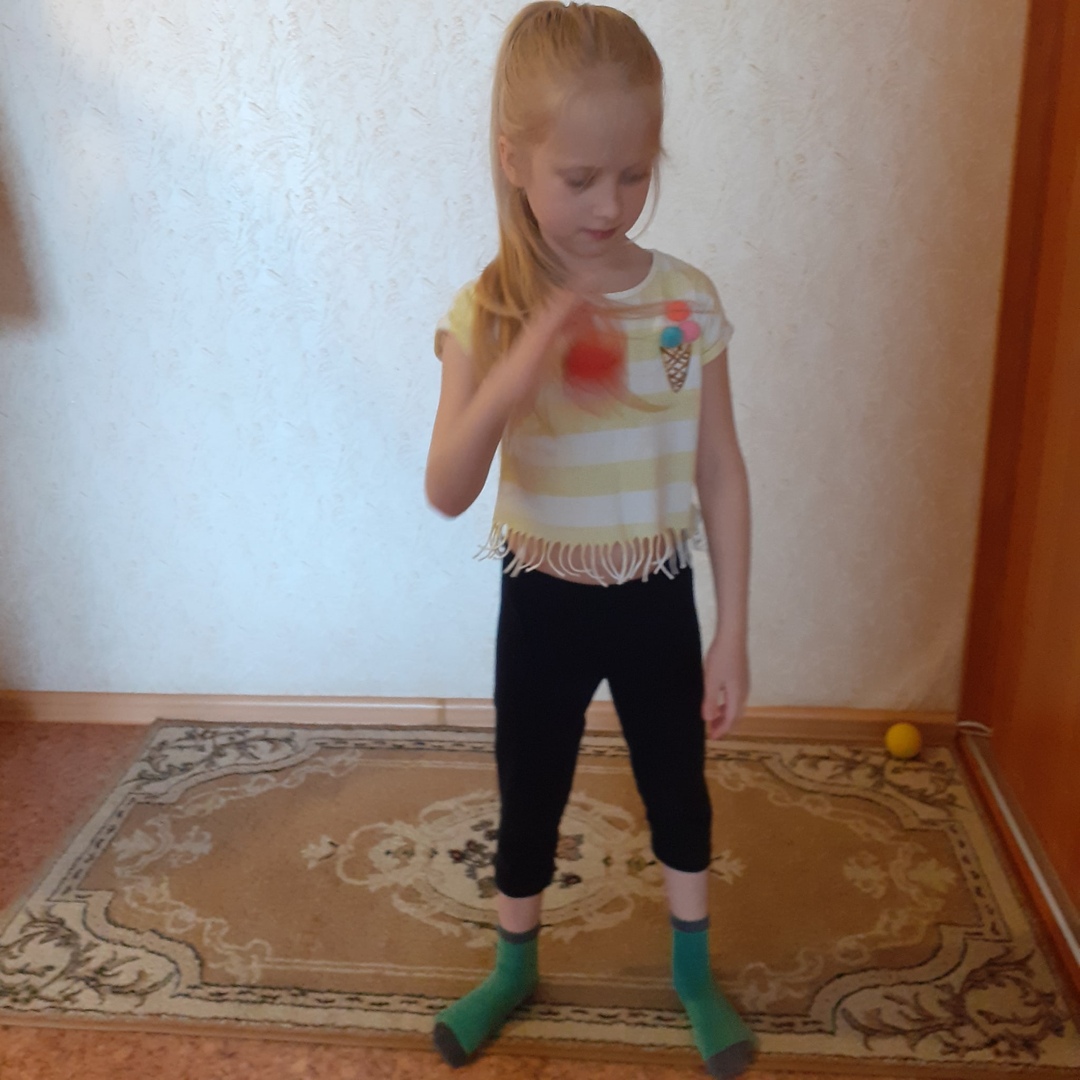                                                                                                                                                    рис. 2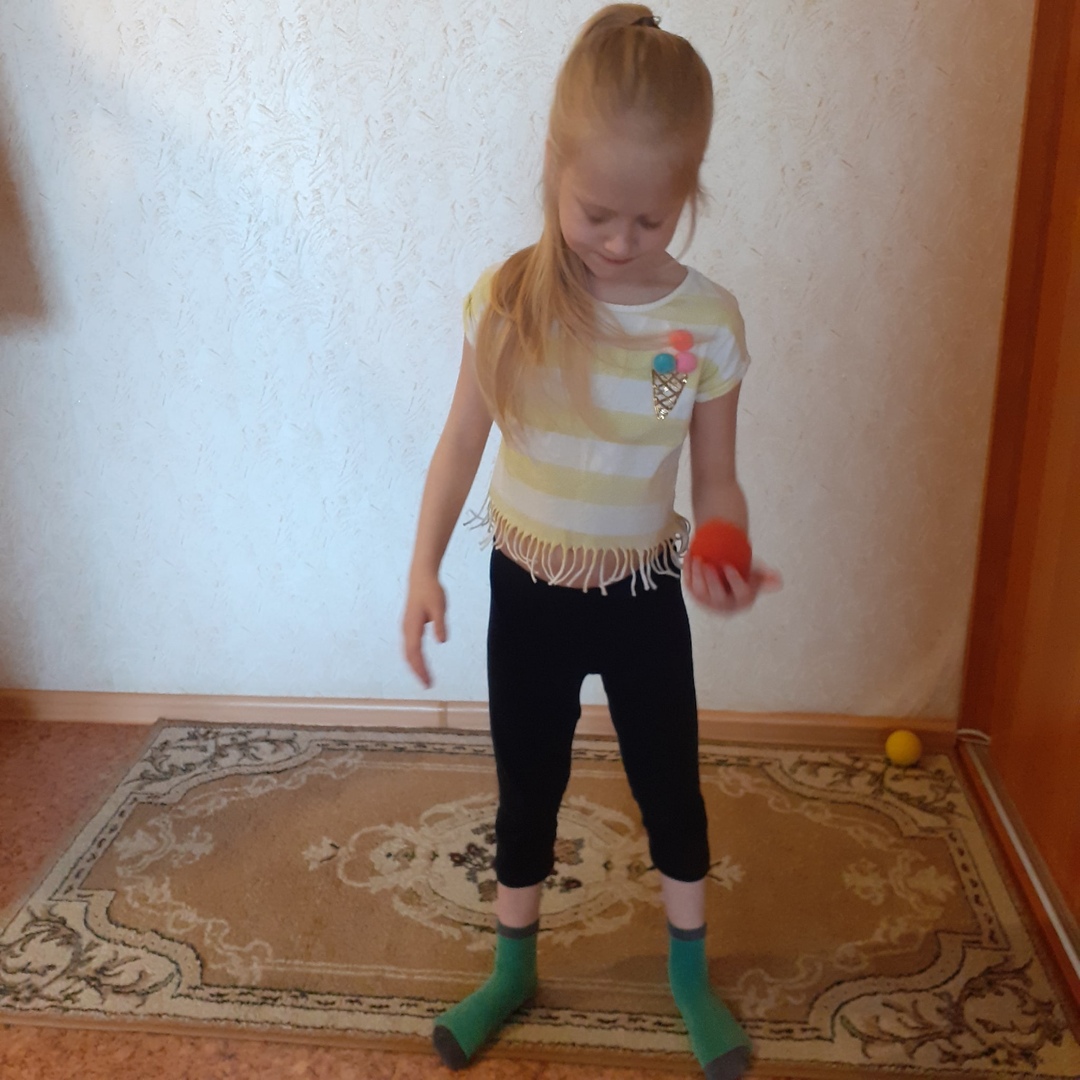                                                                                                                                                       рис. 3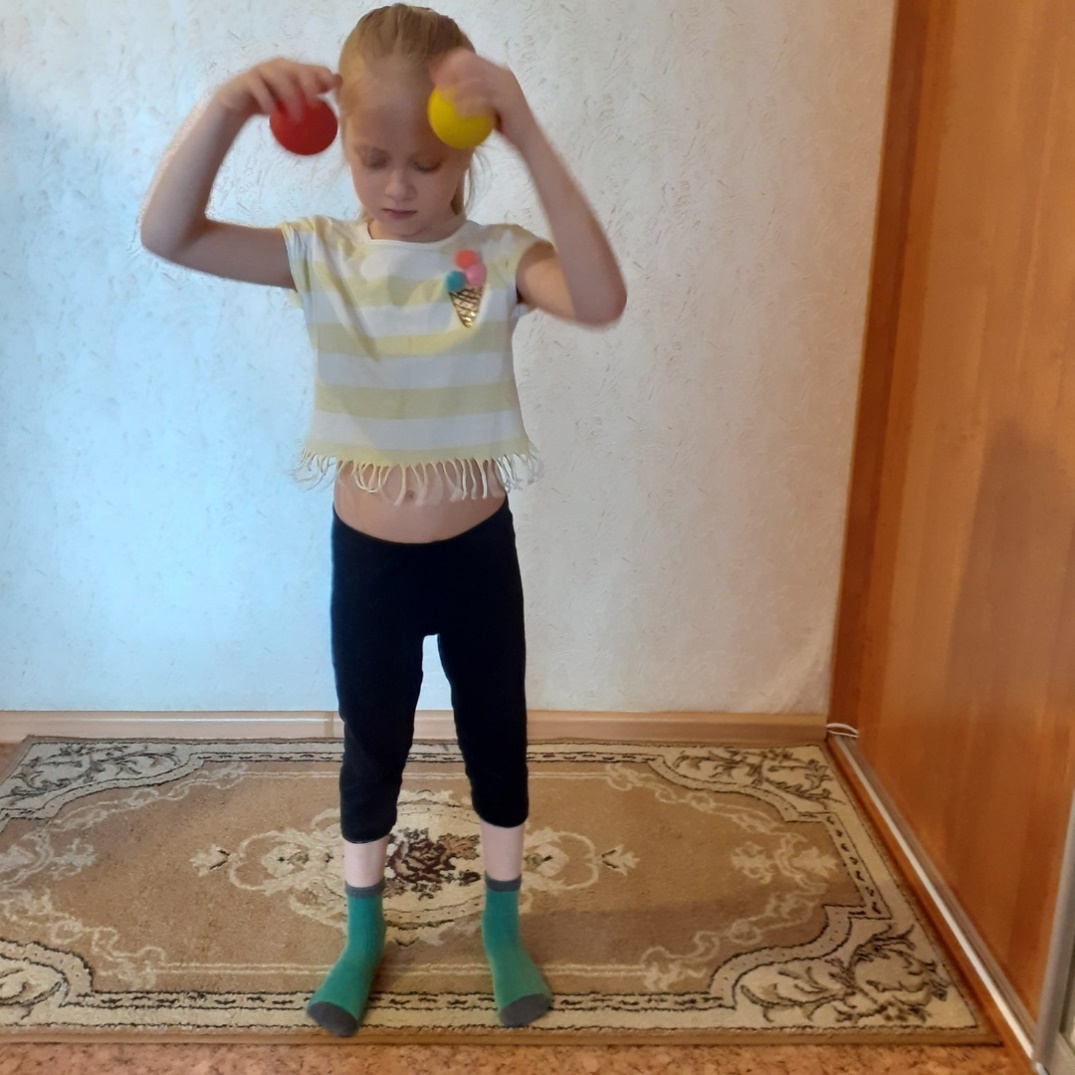                                                                                                                                                       рис. 4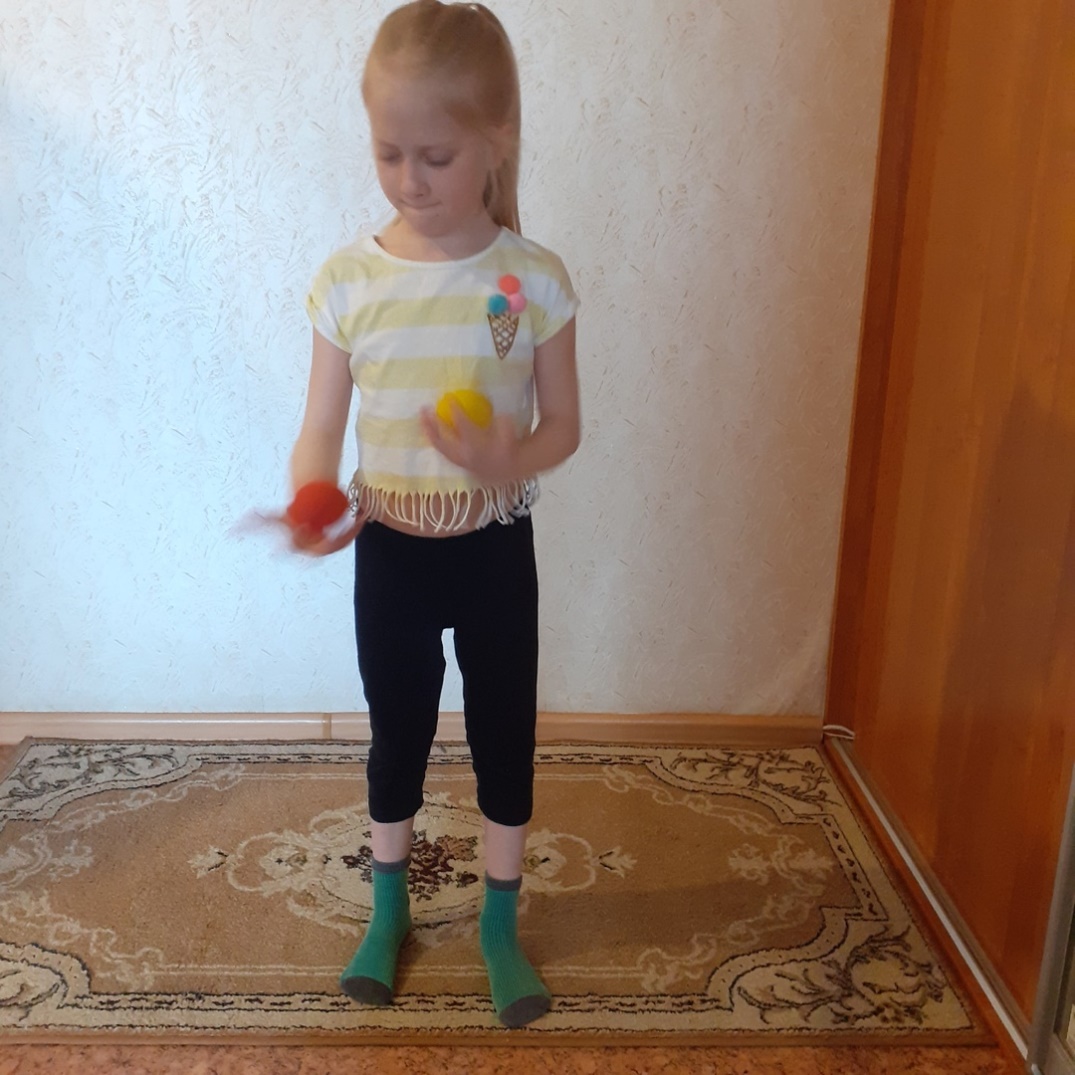                                                                                                                                                         рис. 5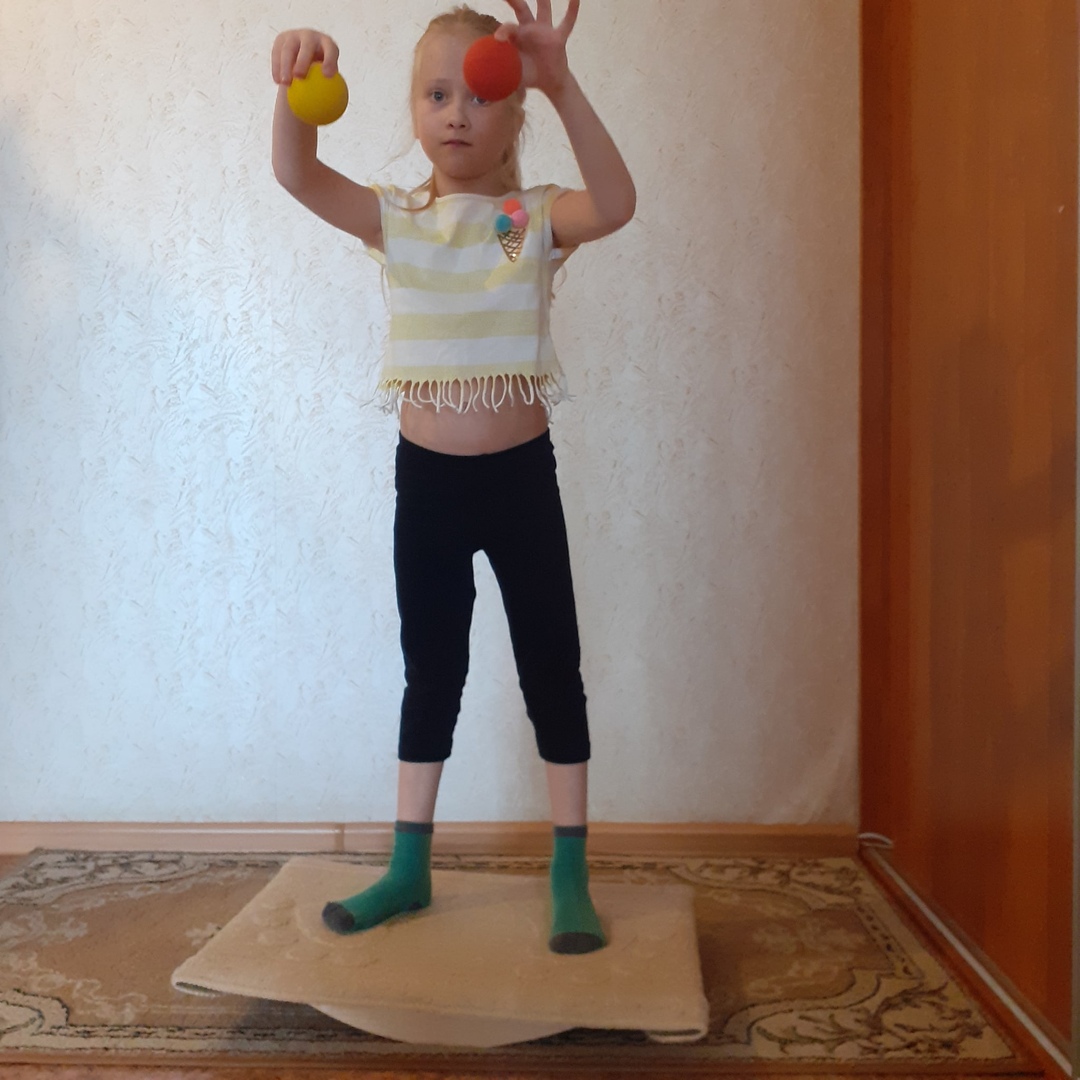                                                                                                                                                        рис. 6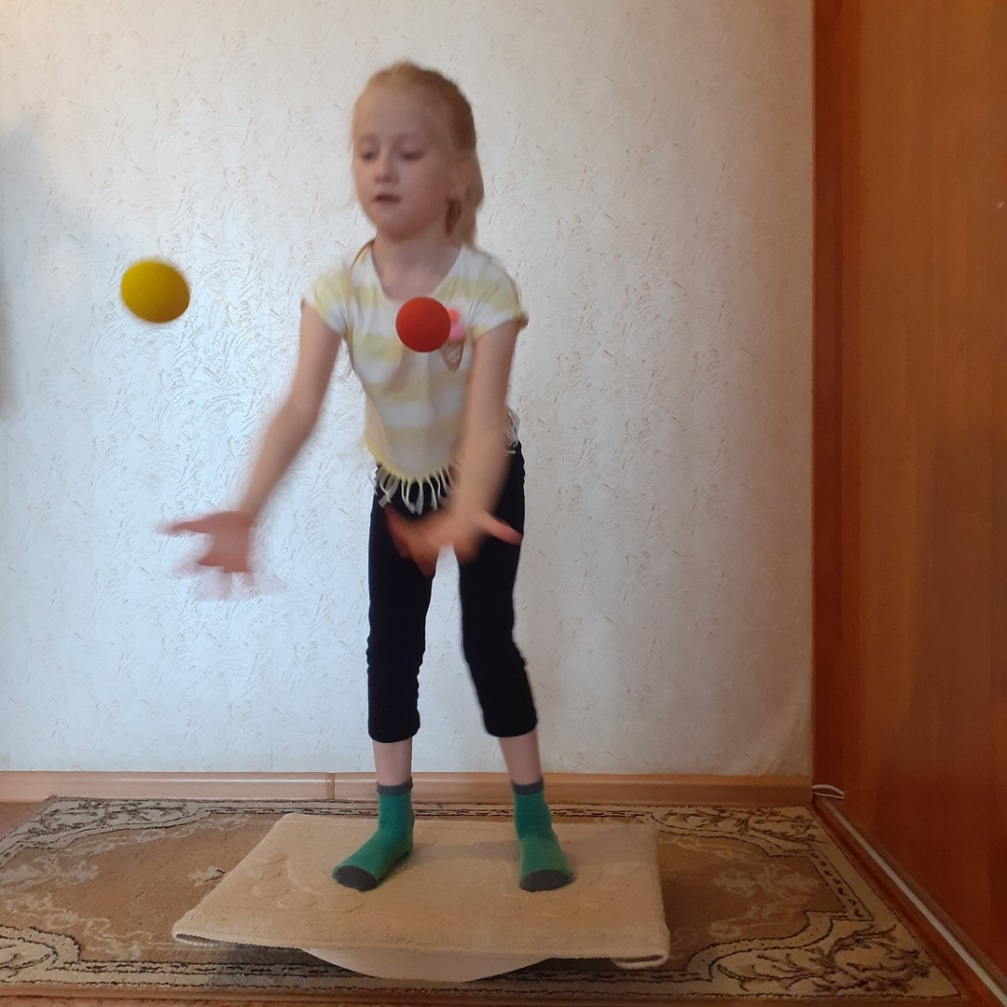                                                                                                                                                       рис. 7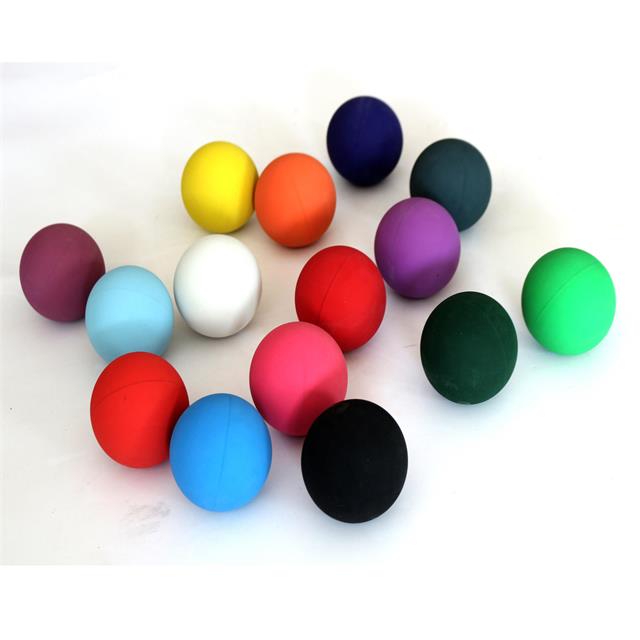                                                                                                                                                       рис. 8